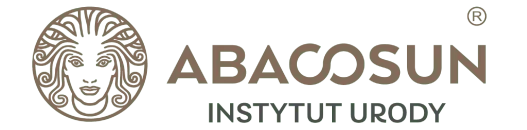                                Regulamin Instytutu Urody AbacosunSzanowni Klienci!W trosce o bezpieczeństwo i zdrowie Wasze i naszych pracowników, a także w celu stałego podwyższania jakości świadczonych usług prosimy o zapoznanie się z regulaminem świadczenia usług kosmetycznych w naszym Instytucie przed przystąpieniem do korzystania z nich.Instytut Urody Abacosun powiązany jest ze stroną internetową www.abacosun-instytut.pl. Właścicielem firmy Marco jest Łukasz Markowski NIP: 6631744167 REGON: 522139403 e-mail: recepcja@abacosun-instytut.pl Skorzystanie z oferty Instytutu Urody Abacosun oznacza akceptację regulaminu bez konieczności jego podpisania.Niniejszy regulamin nie jest regulaminem świadczenia usług drogą elektroniczną w rozumieniu ustawy o świadczeniu usług drogą elektroniczną i dotyczy wyłącznie usług świadczonych w placówce stacjonarnej.§ 1. Godziny otwarcia1. Instytut Urody Abacosun świadczy usługi przy ul. Wielkopolskiej 168 w Gdyni, od poniedziałku do piątku w godzinach 8:00-21:00 oraz soboty 09:00-18:00. W dni świąteczne ustawowo wolne od pracy oraz niedziele Instytut jest nieczynny.2. Zmiany w godzinach otwarcia salonu mogą ulec zmianie z przyczyn niezależnych: absencji pracownika lub losowych (typu: brak prądu, wody, gazu ).§ 2. Umawianie na wizyty1. Prosimy o szczegółowe planowanie swojej wizyty tj. zabiegu głównego i towarzyszących mu drobnych usług takich jak: depilacja wąsika, regulacja brwi, depilacja pach, henna, ściągnięcie hybrydy i inne. Spełnimy chętnie wszystkie życzenia pod warunkiem, że będziemy mieć wystarczającą ilość czasu, aby następny klient nie musiał czekać. Na wizycie wykonujemy tylko zaplanowane usługi i obsługujemy tylko zapisane osoby.2. Wszystkie zapisy w Instytucie Urody Abacosun potwierdzane są:a. w dniu zapisu poprzez otrzymanie biletu zabiegowego z rozpisanym szczegółowo planem wizyty lub jeśli ma to miejsce telefonicznie, recepcjonistka podsumowując wizytę wymienia po kolei wszystkie usługi, które mają być wykonane, oraz potwierdza datę i godzinę wizyty.b. otrzymają Państwo od nas SMS dzień przed zabiegiem lub telefon z recepcji, w celu potwierdzenia swojej wizyty.§ 3. Punktualne rozpoczynanie zabiegówW Instytucie Urody Abacosun obowiązuje plan pracy oparty o grafik. Prosimy o przybycie 5-10 minut wcześniej, aby móc przygotować się do zaplanowanego zabiegu: wypełnić kartę, skorzystać z szatni i toalety. Klienci umawiani są na konkretne godziny, prosimy o punktualność.1. W wyjątkowych sytuacjach dopuszczalne jest spóźnienie klienta na zabieg bez konsekwencji jego skrócenia, to maksymalnie 15 minut. Spóźnienie powyżej 15 minut skutkuje skróceniem zabiegu o czas spóźnienia, a jego koszt to 100 % ceny. Spóźnianie klienta nie może przesuwać czasu następnego zabiegu. O spóźnieniu prosimy informować telefonicznie niezwłocznie przed planowaną godziną rozpoczęcia zabiegu.2 .W przypadku znacznego spóźnienia (powyżej 30 minut) klient musi liczyć się z odmową wykonania zabiegu w danym dniu i ustaleniem nowego terminu.§ 4. Odwoływanie wizyt i nieprzychodzenie na umówiony termin1. W razie rezygnacji z wizyty należy powiadomić recepcję Instytutu Urody Abacosun, nie później niż 24 h przed planowaną wizytą. 2. Klienci zmieniający termin wizyty w ostatniej chwili lub dwukrotnie nieprzychodzący na umówione wizyty (bez uprzedniego powiadomienia recepcji), będą proszeni o dokonanie przedpłaty za umówioną wizytę. Zaliczka przepada w przypadku braku obecności klienta na wizycie.3 Instytut Urody Abacosun może odwołać wizytę w sytuacjach nagłych (awaria urządzenia, choroba kosmetyczki).§ 5. Karnety na zabiegi 1. W razie rezygnacji z wizyty (karnet) należy powiadomić obsługę Instytutu urody Abacosun nie później niż 24h przed planowaną wizytą.2. W razie braku odwołania z wyprzedzeniem, wizyta (z karnetu) jest automatycznie ściągnięta przez system komputerowy jako wizyta, która się odbyła i przepada.§ 6. Strefa ciszy1. Instytut Urody Abacosun podzielony jest na dwie strefy:a. głośną-recepcja, w tej strefie można wykonywać krótkie rozmowy telefoniczne, dokonywać zapisów i uzyskiwać pomoc we wszystkich sprawach,b. cichą-zabiegową, w strefie cichej obowiązuje zakaz korzystania z urządzeń mogących zakłócić ciszę i relaks innych klientów oraz pracujących w skupieniu kosmetologów. Prosimy wyciszyć telefon przed zabiegiem.§ 7. Odpowiedzialność1. Na terenie Instytutu obowiązuje całkowity zakaz palenia i używania tytoniu oraz wyrobów tytoniowych i nikotynowych, w tym papierosów elektronicznych, innego rodzaju używek i środków odurzających oraz zakaz spożywania własnych napojów alkoholowych. 2. Za uszkodzenia, bądź zniszczenia dokonane przez dzieci odpowiedzialność ponoszą rodzice/ ich prawni opiekunowie. 3. Klient ponosi odpowiedzialność finansową za świadome uszkodzenie, bądź zniszczenie wyposażenia w Instytucie Urody Abacosun.4.  Instytut Urody Abacosun ponosi odpowiedzialność za powierzone do przechowywania okrycia wierzchnie.6. Instytut Urody Abacosun nie ponosi odpowiedzialności za rzeczy wartościowe pozostawione okryciu wierzchnim w szafie lub w miejscach bez nadzoru. Torebkę czy plecak Klient powinien zatrzymać przy sobie.§ 8. Formularze, kartoteki i poufność informacji1. Instytut Urody Abacosun działa zgodnie z ustawą o ochronie danych osobowych. Państwa dane nigdy nie zostaną udostępnione osobom trzecim.2. Podczas pierwszej wizyty należy wypełnić formularz zgody na przetwarzanie danych osobowych i kartę konsultacyjną oraz zgodę na wykonanie zabiegu. Bez wyrażenia zgody na zabieg nie jest możliwe przystąpienie do realizacji usługi.3. Danych używamy wyłącznie do kontaktu z Państwem.4. Wszystkie Państwa zabiegi są ewidencjonowane, opisane w kartotece zabiegowej i strzeżone tajemnicą zawodową. Osoby pracujące w Instytucie zapewniają całkowitą dyskrecję. 5. Formami kontaktu z Instytutem są:a. numer telefoniczny dostępny na naszej stronie internetowej, wizytówkach:b. adres e-mail:c. fanpage na Facebooku:d. fanpage na Instagramie:6. W sprawach związanych z wizytami i zabiegami prosimy kontaktować się oficjalnymi kanałami. Personel Instytutu Urody Abacosun nie może udostępniać prywatnych kontaktów.§9. Bony, vouchery, zaproszeniaI. POSTANOWIENIA OGÓLNE1. Niniejszy Regulamin określa warunki i zasady sprzedaży Voucherów Podarunkowych. W dalszej części pod nazwą Voucher.
2. Sprzedaż odbywa się zgodnie z zasadami określonymi w Regulaminie. W dalszej części pod nazwą Regulamin.
3. Sprzedaż jest organizowana przez Marco Łukasz Markowski, ul. Olgierda 45, Gdynia 81-534 NIP 6631744167, REGON 522139403. W dalszej części pod nazwą Sprzedawca.II. DEFINICJE1. Voucher Podarunkowy – dokument wystawiony przez Sprzedawcę, umożliwiający realizację wszystkich usług kosmetycznych (nie dotyczy medycyny estetycznej, fryzjerstwa, tatuażu, pearcingu) w Instytut Urody Abacosun Gdynia, zgodnie z wcześniejszą rezerwacją terminu.
2. Kupujący – każda pełnoletnia osoba fizyczna dysponująca wystawionym przez Sprzedającego voucherem akceptująca postanowienia Regulaminu.
3. Realizacja Vouchera – wymiana przez osobę dysponującą Voucherem, vouchera na usługi lub produkty kosmetyczne.III. WARUNKI OGÓLNE1. Kupujący wraz z realizacją Vouchera oświadcza, że zapoznał się z treścią Regulaminu, akceptuje jego treść w całości i zobowiązuje się przestrzegać jego postanowień.
2. Voucher może być realizowany wyłącznie w Instytut Urody Abacosun Gdynia ul. Wielkopolska 168. W celu realizacji vouchera konieczna jest rezerwacja terminu przez aplikację Booksy lub telefonicznie 797 636 009.
4. Voucher nie podlega zwrotowi i wymianie na gotówkę, a także na inne bony posiadające wartość pieniężną.
5. Voucher może być wykorzystany jednorazowo lub wielokrotnie w zależności od rodzaju vouchera.
6. Sprzedający nie ponosi odpowiedzialności za Voucher, który został utracony lub uszkodzony, po jego przekazaniu Kupującemu.
7. Kupującemu nie przysługują żadne roszczenia w stosunku do Sprzedającego z tytułu utraty (w tym również kradzieży) lub zniszczenia Vouchera. Istnieje możliwość wykonania zabiegu droższego niż wartość Vouchera, w takim przypadku osoba obdarowana dopłaca różnicę między wartością Vouchera, a ceną wybranej usługi.
8. Organizator ma prawo odmówić zrealizowania Vouchera, w przypadku gdy:
a) upłynął termin ważności Vouchera
b) nie dokonano wcześniejszej rezerwacji usługi
c) braku wolnych terminów wskazanych przez Kupującego
d) uszkodzenia Vouchera uniemożliwiają odczytanie danych zapisanych na Voucherze
11. Voucher może być realizowany w ramach dostępności terminu po uprzednim kontakcie telefonicznym lub rezerwacji terminu poprzez aplikacje Booksy.
12. Vouchery można sumować.
13. Voucher wykorzystany na mniejszą sumę nie podlega zwrotowi w postaci różnicy. Klient może wykorzystać wartość różnicy na dodatkowe usługi podczas kolejnej wizyty.
14. 100 zł to minimalna kwota za jaką można nabyć voucher.
15. Voucher można nabyć:
a) stacjonarnie w siedzibie firmy – Wielkopolska 168 Gdynia – płacąc gotówką lub przelewem tradycyjnym
b) online: abacosun-instytut.pl lub przelewem tradycyjnym.
16. Voucher możemy wysłać:
a) paczkomatem lub kurierem na wskazany adres za dodatkową opłatą
b) drogą mailową (voucher zostaje wysłany jako plik PDF na wskazany adres e-mail)IV. WAŻNOŚĆ VOUCHERA1. Voucher jest ważny w terminie określonym na Voucherze.
2. Data ważności Vouchera nie ulega przedłużeniu.V. POSTANOWIENIA KOŃCOWETreść Regulaminu jest dostępna na stronie internetowej http://abacosun-instytut.pl
Sprzedawca zastrzega sobie prawo zmiany Regulaminu pod warunkiem, że nie naruszy to już nabytych praw Kupujących. Wszelkie zmiany treści Regulaminu będą na bieżąco aktualizowane i udostępniane na stronie internetowej.Jeśli Voucher Prezentowy ulegnie zniszczeniu, zgubieniu, kradzieży firma Marco Łukasz Markowski nie ponosi żadnej odpowiedzialności.
§ 10. Reklamacje1. W przypadku niezadowolenia z usług prosimy o poinformowanie managera Instytutu Urody Abacosun (osobiście, mailowo: manager@abacosun-instytut.pl lub telefonicznie).2. Bierzemy pełną odpowiedzialność za nasze działania i oferujemy jakość usług na najwyższym poziomie.3. Klienci powinni zgłaszać reklamację niezwłocznie po wystąpieniu niepożądanych objawów, nie później niż do 3 dni od wykonania zabiegu.4. Klienci wykonujący manicure/pedicure mogą zgłaszać reklamację do 7 dni, po tym terminie nie zostanie ona uwzględniona.5. Wszelkie reklamacje należy składać w recepcji salonu osobiście. Dopuszcza się złożenie reklamacji listem poleconym lub e-mailem. Podstawą do złożenia reklamacji jest dostarczenie dowodu zakupu w postaci oryginału paragonu fiskalnego.6. Każda reklamacja pisemna jest rozstrzygana w terminie do 30 dni.7. W sprawach nie uregulowanych w regulaminie rozstrzygają odpowiednie przepisy Kodeksu Cywilnego.§11. Standard obsługi1. Wszystkie procedury, zapisy oraz obsługa przed, w trakcie i po zabiegu prowadzone są z najwyższą starannością o komfort i bezpieczeństwo klienta.2. W Instytucie Urody Abacosun zapewniamy:a. bezpieczny atestowany i serwisowany sprzęt i urządzenia,b. zdezynfekowane powierzchnie i sterylne narzędzia zabiegowe,c. profesjonalny dobór pielęgnacji domowej dla intensyfikacji efektów zabiegów,d. ściśle wyselekcjonowany i wykształcony personel,f. atmosferę bezpieczeństwa i opieki,g. pełną dyskrecję i wysoką kulturę osobistą pracowników,j. dowolną formę płatności: gotówka, przelew, przedpłata, karta płatnicza,k. pełną odpowiedzialność za nasze działania zabiegowe,l. szacunek i spełnianie Państwa niestandardowych życzeń – oczywiście w miarę możliwości.§12. Zmiany w Regulaminie2. O wszelkich zmianach w niniejszym Regulaminie będziemy Państwa informować na bieżąco na naszej stronie internetowe www.abacosun-instytut.pl Instytut Urody Abacosun zastrzega sobie prawo do zmian w regulaminie.3. Każdy(a) klient/ka ma prawo do wglądu do regulaminu, cennika usług i certyfikatów uzyskanych przez pracowników gabinetu.4.W Salonie mają zastosowanie wytyczne Rozporządzenia Ministra Zdrowia z dnia 17 lutego 2004 r. w sprawie szczegółowych wymagań sanitarnych jakim powinny odpowiadać zakłady fryzjerskie, kosmetyczne, tatuażu i odnowy biologicznej.5.Wszystkie osoby przebywające w Instytut Urody Abacosun zobowiązane są przestrzegać niniejszego regulaminu i stosować się do sugestii pracowników.6. Niezastosowanie się klientki/a do wymagań regulaminu skutkuje wyłączeniem odpowiedzialności Salonu Kosmetycznego Instytut Urody Abacosun za przeprowadzony zabieg.7. W razie wątpliwości co do zdrowia klienta pracownik może odmówić wykonania zabiegu.8. Instytut nie bierze odpowiedzialności za powikłania po zabiegu lub brak pożądanych efektów zabiegu w przypadku nie stosowania się klienta do zaleceń pozabiegowych oraz nieodpowiedniej pielęgnacji domowej.Regulamin wchodzi w życie z dniem 01.02.2024 i obowiązuje do odwołania.